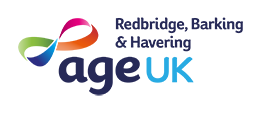 Level One Risk Assessment and Pre Exercise Health QuestionnaireVenue: ___________________ Class: _____________Client Charity Log No:____________Where did you hear about us? ______________________________________________In order to help you, we need to store information about you. The law says that we must get your consent to do this. Everything you tell us will be treated confidentially and your data will be subject to the data protection legislation and General Data Protection Regulations. Records will be kept securely for 6 years and then securely destroyed. You can withdraw consent and request access to your records at any time.I consent to Age UK Redbridge, Barking & Havering recording personal informationabout me:	YES / NO		Verbal Consent Given: YES / NOBecause we may need to speak to other people in order to help you, we need to ask for your consent to speak on your behalf.I consent to Age UK Redbridge, Barking & Havering corresponding on my behalf withthe following third parties:	YES / NO		Verbal Consent Given: YES / NOSigned: _________________________________ Date: ________________Please send to the Falls Prevention Coordinator,Age UK Redbridge, Barking and Havering, 103 Cranbrook Road, Ilford IG1 4PUOr Email to: glenda.templeman@ageukrbh.org.uk  or admin@ageukrbh.org.uk Tel: 0208 220 6000Name:__________________________________________Name:__________________________________________Name:__________________________________________Name:__________________________________________Name:__________________________________________Name:__________________________________________Name:__________________________________________Name:__________________________________________Name:__________________________________________Name:__________________________________________Name:__________________________________________Name:__________________________________________Name:__________________________________________Name:__________________________________________Name:__________________________________________Name:__________________________________________Name:__________________________________________Name:__________________________________________Name:__________________________________________Name:__________________________________________Name:__________________________________________Name:__________________________________________Name:__________________________________________Name:__________________________________________Name:__________________________________________Name:__________________________________________Name:__________________________________________Male Male Male Male Male Female Female Address:________________________________________Address:________________________________________Address:________________________________________Address:________________________________________Address:________________________________________Address:________________________________________Address:________________________________________Address:________________________________________Address:________________________________________Address:________________________________________Address:________________________________________Address:________________________________________Address:________________________________________Address:________________________________________Address:________________________________________Address:________________________________________Address:________________________________________Address:________________________________________Address:________________________________________Address:________________________________________Address:________________________________________Address:________________________________________Address:________________________________________Address:________________________________________Address:________________________________________Address:________________________________________Address:________________________________________Address:________________________________________Address:________________________________________Address:________________________________________Address:________________________________________Address:________________________________________Address:________________________________________Address:________________________________________Tel No:__________________________________Tel No:__________________________________Tel No:__________________________________Tel No:__________________________________Tel No:__________________________________Tel No:__________________________________Tel No:__________________________________Tel No:__________________________________Tel No:__________________________________Tel No:__________________________________Tel No:__________________________________Tel No:__________________________________Tel No:__________________________________Tel No:__________________________________Tel No:__________________________________Tel No:__________________________________Tel No:__________________________________         Date of Birth:______________________         Date of Birth:______________________         Date of Birth:______________________         Date of Birth:______________________         Date of Birth:______________________         Date of Birth:______________________         Date of Birth:______________________         Date of Birth:______________________         Date of Birth:______________________         Date of Birth:______________________         Date of Birth:______________________         Date of Birth:______________________         Date of Birth:______________________         Date of Birth:______________________         Date of Birth:______________________         Date of Birth:______________________         Date of Birth:______________________Please circle:Please circle:Please circle:Please circle:Live Alone Live Alone Live Alone Live Alone Live Alone Sheltered HousingSheltered HousingSheltered HousingSheltered HousingSheltered HousingSheltered HousingSheltered HousingSheltered HousingRentedRentedRentedRentedRentedRentedHome ownerHome ownerHome ownerHome ownerHome ownerHome ownerHome ownerHome ownerHome ownerHome ownerHome ownerReligion:Religion:Religion:Religion:Religion:Religion:Religion:Religion:Religion:Ethnicity:Ethnicity:Ethnicity:Ethnicity:Ethnicity:Ethnicity:Ethnicity:Ethnicity:Ethnicity:Ethnicity:Ethnicity:Ethnicity:Ethnicity:Ethnicity:Disabled?Disabled?Disabled?Disabled?Disabled?YES / NOYES / NOYES / NOYES / NOYES / NOYES / NOName and address of person to contact in an emergency:Name and address of person to contact in an emergency:Name and address of person to contact in an emergency:Name and address of person to contact in an emergency:Name and address of person to contact in an emergency:Name and address of person to contact in an emergency:Name and address of person to contact in an emergency:Name and address of person to contact in an emergency:Name and address of person to contact in an emergency:Name and address of person to contact in an emergency:Name and address of person to contact in an emergency:Name and address of person to contact in an emergency:Name and address of person to contact in an emergency:Name and address of person to contact in an emergency:Name and address of person to contact in an emergency:Name and address of person to contact in an emergency:Name and address of person to contact in an emergency:Name and address of person to contact in an emergency:Name and address of person to contact in an emergency:Name and address of person to contact in an emergency:Name and address of person to contact in an emergency:Name and address of person to contact in an emergency:Name and address of person to contact in an emergency:Name and address of person to contact in an emergency:Name and address of person to contact in an emergency:Name and address of person to contact in an emergency:Name and address of person to contact in an emergency:Name and address of person to contact in an emergency:Name and address of person to contact in an emergency:Name and address of person to contact in an emergency:Name and address of person to contact in an emergency:Name and address of person to contact in an emergency:Name and address of person to contact in an emergency:Name and address of person to contact in an emergency:Tel No:Tel No:Tel No:Day timeDay timeDay timeDay timeDay timeDay timeDay timeDay timeDay timeDay timeDay timeEveningEveningEveningEveningEveningEveningEveningEveningEveningEveningEveningEveningEveningEveningEveningEveningEveningEveningEveningEveningName and address of GP:Name and address of GP:Name and address of GP:Name and address of GP:Name and address of GP:Name and address of GP:Name and address of GP:Name and address of GP:Name and address of GP:Name and address of GP:Name and address of GP:Name and address of GP:Name and address of GP:Name and address of GP:Name and address of GP:Name and address of GP:Name and address of GP:Name and address of GP:Name and address of GP:Name and address of GP:Name and address of GP:Name and address of GP:Name and address of GP:Name and address of GP:Name and address of GP:Name and address of GP:Name and address of GP:Name and address of GP:Name and address of GP:Name and address of GP:Name and address of GP:Name and address of GP:Name and address of GP:Name and address of GP:Tel No:Tel No:Tel No:Tel No:Tel No:Tel No:Tel No:Tel No:Tel No:Tel No:Tel No:Tel No:Tel No:Tel No:Tel No:Tel No:Tel No:Tel No:Tel No:Tel No:Tel No:Tel No:Tel No:Tel No:Tel No:Tel No:Tel No:Tel No:Tel No:Tel No:Tel No:Tel No:Tel No:Tel No:Medical conditions:Medical conditions:Medical conditions:Medical conditions:Medical conditions:Parkinson’s Parkinson’s Parkinson’s Parkinson’s Parkinson’s Parkinson’s Parkinson’s Parkinson’s Diabetes Diabetes Diabetes Diabetes Diabetes Diabetes Diabetes Diabetes Diabetes Stroke Stroke Stroke Stroke Stroke Stroke Stroke Stroke Dementia Dementia Dementia Dementia Other conditions please specify:Other conditions please specify:Other conditions please specify:Other conditions please specify:Other conditions please specify:Other conditions please specify:Other conditions please specify:Other conditions please specify:Other conditions please specify:Other conditions please specify:Other conditions please specify:Other conditions please specify:Other conditions please specify:Other conditions please specify:Other conditions please specify:Other conditions please specify:Other conditions please specify:Other conditions please specify:Other conditions please specify:Other conditions please specify:Other conditions please specify:Other conditions please specify:Other conditions please specify:Other conditions please specify:Other conditions please specify:Other conditions please specify:Other conditions please specify:Other conditions please specify:Other conditions please specify:Other conditions please specify:Other conditions please specify:Other conditions please specify:Other conditions please specify:Other conditions please specify:Medications:Medications:Medications:Medications:Medications:Medications:Medications:Medications:Medications:Medications:Medications:Medications:Medications:Medications:Medications:Medications:Medications:Medications:Medications:Medications:Medications:Medications:Medications:Medications:Medications:Medications:Medications:Medications:Medications:Medications:Medications:Medications:Medications:Medications:Have you had any chest pain in the last year? Comments:Have you had any chest pain in the last year? Comments:Have you had any chest pain in the last year? Comments:Have you had any chest pain in the last year? Comments:Have you had any chest pain in the last year? Comments:Have you had any chest pain in the last year? Comments:Have you had any chest pain in the last year? Comments:Have you had any chest pain in the last year? Comments:Have you had any chest pain in the last year? Comments:Have you had any chest pain in the last year? Comments:Have you had any chest pain in the last year? Comments:Have you had any chest pain in the last year? Comments:Have you had any chest pain in the last year? Comments:Have you had any chest pain in the last year? Comments:Have you had any chest pain in the last year? Comments:Have you had any chest pain in the last year? Comments:Have you had any chest pain in the last year? Comments:YES / NOYES / NOYES / NOYES / NOYES / NOYES / NOYES / NOYES / NOYES / NOYES / NOYES / NOYES / NOYES / NOYES / NOYES / NOYES / NOYES / NODo you get pain in the calf when walking? Comments:Do you get pain in the calf when walking? Comments:Do you get pain in the calf when walking? Comments:Do you get pain in the calf when walking? Comments:Do you get pain in the calf when walking? Comments:Do you get pain in the calf when walking? Comments:Do you get pain in the calf when walking? Comments:Do you get pain in the calf when walking? Comments:Do you get pain in the calf when walking? Comments:Do you get pain in the calf when walking? Comments:Do you get pain in the calf when walking? Comments:Do you get pain in the calf when walking? Comments:Do you get pain in the calf when walking? Comments:Do you get pain in the calf when walking? Comments:Do you get pain in the calf when walking? Comments:Do you get pain in the calf when walking? Comments:Do you get pain in the calf when walking? Comments:YES / NOYES / NOYES / NOYES / NOYES / NOYES / NOYES / NOYES / NOYES / NOYES / NOYES / NOYES / NOYES / NOYES / NOYES / NOYES / NOYES / NODo you get short of breath when walking with people of your own age (on level ground)? YES / NOComments:Do you get short of breath when walking with people of your own age (on level ground)? YES / NOComments:Do you get short of breath when walking with people of your own age (on level ground)? YES / NOComments:Do you get short of breath when walking with people of your own age (on level ground)? YES / NOComments:Do you get short of breath when walking with people of your own age (on level ground)? YES / NOComments:Do you get short of breath when walking with people of your own age (on level ground)? YES / NOComments:Do you get short of breath when walking with people of your own age (on level ground)? YES / NOComments:Do you get short of breath when walking with people of your own age (on level ground)? YES / NOComments:Do you get short of breath when walking with people of your own age (on level ground)? YES / NOComments:Do you get short of breath when walking with people of your own age (on level ground)? YES / NOComments:Do you get short of breath when walking with people of your own age (on level ground)? YES / NOComments:Do you get short of breath when walking with people of your own age (on level ground)? YES / NOComments:Do you get short of breath when walking with people of your own age (on level ground)? YES / NOComments:Do you get short of breath when walking with people of your own age (on level ground)? YES / NOComments:Do you get short of breath when walking with people of your own age (on level ground)? YES / NOComments:Do you get short of breath when walking with people of your own age (on level ground)? YES / NOComments:Do you get short of breath when walking with people of your own age (on level ground)? YES / NOComments:Do you get short of breath when walking with people of your own age (on level ground)? YES / NOComments:Do you get short of breath when walking with people of your own age (on level ground)? YES / NOComments:Do you get short of breath when walking with people of your own age (on level ground)? YES / NOComments:Do you get short of breath when walking with people of your own age (on level ground)? YES / NOComments:Do you get short of breath when walking with people of your own age (on level ground)? YES / NOComments:Do you get short of breath when walking with people of your own age (on level ground)? YES / NOComments:Do you get short of breath when walking with people of your own age (on level ground)? YES / NOComments:Do you get short of breath when walking with people of your own age (on level ground)? YES / NOComments:Do you get short of breath when walking with people of your own age (on level ground)? YES / NOComments:Do you get short of breath when walking with people of your own age (on level ground)? YES / NOComments:Do you get short of breath when walking with people of your own age (on level ground)? YES / NOComments:Do you get short of breath when walking with people of your own age (on level ground)? YES / NOComments:Do you get short of breath when walking with people of your own age (on level ground)? YES / NOComments:Do you get short of breath when walking with people of your own age (on level ground)? YES / NOComments:Do you get short of breath when walking with people of your own age (on level ground)? YES / NOComments:Do you get short of breath when walking with people of your own age (on level ground)? YES / NOComments:Do you get short of breath when walking with people of your own age (on level ground)? YES / NOComments:Do you have any problems getting up from a chair? Do you have any problems getting up from a chair? Do you have any problems getting up from a chair? Do you have any problems getting up from a chair? Do you have any problems getting up from a chair? Do you have any problems getting up from a chair? Do you have any problems getting up from a chair? Do you have any problems getting up from a chair? Do you have any problems getting up from a chair? Do you have any problems getting up from a chair? Do you have any problems getting up from a chair? Do you have any problems getting up from a chair? Do you have any problems getting up from a chair? Do you have any problems getting up from a chair? Do you have any problems getting up from a chair? Do you have any problems getting up from a chair? Do you have any problems getting up from a chair? YES / NOYES / NOYES / NOYES / NOYES / NOYES / NOYES / NOYES / NOYES / NOYES / NOYES / NOYES / NOYES / NOYES / NOYES / NOYES / NOYES / NOAny experience of confusion problems? Any experience of confusion problems? Any experience of confusion problems? Any experience of confusion problems? Any experience of confusion problems? Any experience of confusion problems? Any experience of confusion problems? Any experience of confusion problems? Any experience of confusion problems? Any experience of confusion problems? Any experience of confusion problems? Any experience of confusion problems? Any experience of confusion problems? Any experience of confusion problems? Any experience of confusion problems? Any experience of confusion problems? Any experience of confusion problems? YES / NOYES / NOYES / NOYES / NOYES / NOYES / NOYES / NOYES / NOYES / NOYES / NOYES / NOYES / NOYES / NOYES / NOYES / NOYES / NOYES / NODo you have asthma?CommentsDo you have asthma?CommentsDo you have asthma?CommentsDo you have asthma?CommentsDo you have asthma?CommentsDo you have asthma?CommentsDo you have asthma?CommentsDo you have asthma?CommentsDo you have asthma?CommentsDo you have asthma?CommentsDo you have asthma?CommentsDo you have asthma?CommentsDo you have asthma?CommentsDo you have asthma?CommentsDo you have asthma?CommentsDo you have asthma?CommentsDo you have asthma?CommentsYES / NOYES / NOYES / NOYES / NOYES / NOYES / NOYES / NOYES / NOYES / NOYES / NOYES / NOYES / NOYES / NOYES / NOYES / NOYES / NOYES / NODo you suffer from arthritis or any aches and pains in the joints? Comments:Do you suffer from arthritis or any aches and pains in the joints? Comments:Do you suffer from arthritis or any aches and pains in the joints? Comments:Do you suffer from arthritis or any aches and pains in the joints? Comments:Do you suffer from arthritis or any aches and pains in the joints? Comments:Do you suffer from arthritis or any aches and pains in the joints? Comments:Do you suffer from arthritis or any aches and pains in the joints? Comments:Do you suffer from arthritis or any aches and pains in the joints? Comments:Do you suffer from arthritis or any aches and pains in the joints? Comments:Do you suffer from arthritis or any aches and pains in the joints? Comments:Do you suffer from arthritis or any aches and pains in the joints? Comments:Do you suffer from arthritis or any aches and pains in the joints? Comments:Do you suffer from arthritis or any aches and pains in the joints? Comments:Do you suffer from arthritis or any aches and pains in the joints? Comments:Do you suffer from arthritis or any aches and pains in the joints? Comments:Do you suffer from arthritis or any aches and pains in the joints? Comments:Do you suffer from arthritis or any aches and pains in the joints? Comments:Do you suffer from arthritis or any aches and pains in the joints? Comments:Do you suffer from arthritis or any aches and pains in the joints? Comments:Do you suffer from arthritis or any aches and pains in the joints? Comments:Do you suffer from arthritis or any aches and pains in the joints? Comments:Do you suffer from arthritis or any aches and pains in the joints? Comments:Do you suffer from arthritis or any aches and pains in the joints? Comments:Do you suffer from arthritis or any aches and pains in the joints? Comments:YES / NOYES / NOYES / NOYES / NOYES / NOYES / NOYES / NOYES / NOYES / NOYES / NOAre you liable to faint or have dizzy spells?Comments:Are you liable to faint or have dizzy spells?Comments:Are you liable to faint or have dizzy spells?Comments:Are you liable to faint or have dizzy spells?Comments:Are you liable to faint or have dizzy spells?Comments:Are you liable to faint or have dizzy spells?Comments:Are you liable to faint or have dizzy spells?Comments:Are you liable to faint or have dizzy spells?Comments:Are you liable to faint or have dizzy spells?Comments:Are you liable to faint or have dizzy spells?Comments:Are you liable to faint or have dizzy spells?Comments:Are you liable to faint or have dizzy spells?Comments:Are you liable to faint or have dizzy spells?Comments:Are you liable to faint or have dizzy spells?Comments:Are you liable to faint or have dizzy spells?Comments:Are you liable to faint or have dizzy spells?Comments:YES / NOYES / NOYES / NOYES / NOYES / NOYES / NOYES / NOYES / NOYES / NOYES / NOYES / NOYES / NOYES / NOYES / NOYES / NOYES / NODo you have any eyesight problems? Do you have any eyesight problems? Do you have any eyesight problems? Do you have any eyesight problems? Do you have any eyesight problems? Do you have any eyesight problems? Do you have any eyesight problems? Do you have any eyesight problems? Do you have any eyesight problems? Do you have any eyesight problems? Do you have any eyesight problems? Do you have any eyesight problems? Do you have any eyesight problems? Do you have any eyesight problems? Do you have any eyesight problems? Do you have any eyesight problems? YES / NOYES / NOYES / NOYES / NOYES / NOYES / NOYES / NOYES / NOYES / NOYES / NOYES / NOYES / NOYES / NOYES / NOYES / NOYES / NODo you have any problems with your hearing?Comments:Do you have any problems with your hearing?Comments:Do you have any problems with your hearing?Comments:Do you have any problems with your hearing?Comments:Do you have any problems with your hearing?Comments:Do you have any problems with your hearing?Comments:Do you have any problems with your hearing?Comments:Do you have any problems with your hearing?Comments:Do you have any problems with your hearing?Comments:Do you have any problems with your hearing?Comments:Do you have any problems with your hearing?Comments:Do you have any problems with your hearing?Comments:Do you have any problems with your hearing?Comments:Do you have any problems with your hearing?Comments:Do you have any problems with your hearing?Comments:Do you have any problems with your hearing?Comments:YES / NOYES / NOYES / NOYES / NOYES / NOYES / NOYES / NOYES / NOYES / NOYES / NOYES / NOYES / NOYES / NOYES / NOYES / NOYES / NODo you have problems with your balance?Comments:Do you have problems with your balance?Comments:Do you have problems with your balance?Comments:Do you have problems with your balance?Comments:Do you have problems with your balance?Comments:Do you have problems with your balance?Comments:Do you have problems with your balance?Comments:Do you have problems with your balance?Comments:Do you have problems with your balance?Comments:Do you have problems with your balance?Comments:Do you have problems with your balance?Comments:Do you have problems with your balance?Comments:Do you have problems with your balance?Comments:Do you have problems with your balance?Comments:Do you have problems with your balance?Comments:Do you have problems with your balance?Comments:YES / NOYES / NOYES / NOYES / NOYES / NOYES / NOYES / NOYES / NOYES / NOYES / NOYES / NOYES / NOYES / NOYES / NOYES / NOYES / NODo you have problems with your feet?Do you have problems with your feet?Do you have problems with your feet?Do you have problems with your feet?Do you have problems with your feet?Do you have problems with your feet?Do you have problems with your feet?Do you have problems with your feet?Do you have problems with your feet?Do you have problems with your feet?Do you have problems with your feet?Do you have problems with your feet?Do you have problems with your feet?Do you have problems with your feet?Do you have problems with your feet?Do you have problems with your feet?YES / NOYES / NOYES / NOYES / NOYES / NOYES / NOYES / NOYES / NOYES / NOYES / NOYES / NOYES / NOYES / NOYES / NOYES / NOYES / NODo you use a walking aid?Do you use a walking aid?Do you use a walking aid?Do you use a walking aid?Do you use a walking aid?Do you use a walking aid?Do you use a walking aid?Do you use a walking aid?Do you use a walking aid? YES / NO YES / NO YES / NO YES / NO YES / NO YES / NO YES / NO YES / NO YES / NO YES / NO YES / NO YES / NO YES / NO YES / NO YES / NO YES / NO YES / NO YES / NO YES / NO YES / NO YES / NO YES / NO YES / NOIf yes, please specify:If yes, please specify:If yes, please specify:If yes, please specify:If yes, please specify:Walking Stick Walking Stick Walking Stick Walking Stick Walking Stick Walking Stick Walking Stick Walking Stick Walking Stick Walking Stick Walking Frame Walking Frame Walking Frame Walking Frame Walking Frame Walking Frame Walking Frame Walking Frame Walking Frame Walking Frame Walking Frame Wheelchair Wheelchair Wheelchair Wheelchair Wheelchair Wheelchair Comments:Comments:Comments:Comments:Comments:Comments:Comments:Comments:Comments:Comments:Comments:Comments:Comments:Comments:Comments:Comments:Comments:Comments:Comments:Comments:Comments:Comments:Comments:Comments:Comments:Comments:Comments:Comments:Comments:Comments:Comments:Comments:Are you doing any other type of exercise programme?Are you doing any other type of exercise programme?Are you doing any other type of exercise programme?Are you doing any other type of exercise programme?Are you doing any other type of exercise programme?Are you doing any other type of exercise programme?Are you doing any other type of exercise programme?Are you doing any other type of exercise programme?Are you doing any other type of exercise programme?Are you doing any other type of exercise programme?Are you doing any other type of exercise programme?Are you doing any other type of exercise programme?Are you doing any other type of exercise programme?Are you doing any other type of exercise programme?Are you doing any other type of exercise programme?Are you doing any other type of exercise programme?Are you doing any other type of exercise programme?Are you doing any other type of exercise programme?YES / NOYES / NOYES / NOYES / NOYES / NOYES / NOYES / NOIf yes, please give details:If yes, please give details:If yes, please give details:If yes, please give details:If yes, please give details:If yes, please give details:If yes, please give details:Any other health problems or reasons why your ability to take part in exercise might be affected?Any other health problems or reasons why your ability to take part in exercise might be affected?Any other health problems or reasons why your ability to take part in exercise might be affected?Any other health problems or reasons why your ability to take part in exercise might be affected?Any other health problems or reasons why your ability to take part in exercise might be affected?Any other health problems or reasons why your ability to take part in exercise might be affected?Any other health problems or reasons why your ability to take part in exercise might be affected?Any other health problems or reasons why your ability to take part in exercise might be affected?Any other health problems or reasons why your ability to take part in exercise might be affected?Any other health problems or reasons why your ability to take part in exercise might be affected?Any other health problems or reasons why your ability to take part in exercise might be affected?Any other health problems or reasons why your ability to take part in exercise might be affected?Any other health problems or reasons why your ability to take part in exercise might be affected?Any other health problems or reasons why your ability to take part in exercise might be affected?Any other health problems or reasons why your ability to take part in exercise might be affected?Any other health problems or reasons why your ability to take part in exercise might be affected?Any other health problems or reasons why your ability to take part in exercise might be affected?Any other health problems or reasons why your ability to take part in exercise might be affected?Any other health problems or reasons why your ability to take part in exercise might be affected?Any other health problems or reasons why your ability to take part in exercise might be affected?Any other health problems or reasons why your ability to take part in exercise might be affected?Any other health problems or reasons why your ability to take part in exercise might be affected?Any other health problems or reasons why your ability to take part in exercise might be affected?Any other health problems or reasons why your ability to take part in exercise might be affected?Any other health problems or reasons why your ability to take part in exercise might be affected?Any other health problems or reasons why your ability to take part in exercise might be affected?Any other health problems or reasons why your ability to take part in exercise might be affected?Any other health problems or reasons why your ability to take part in exercise might be affected?Any other health problems or reasons why your ability to take part in exercise might be affected?Any other health problems or reasons why your ability to take part in exercise might be affected?Any other health problems or reasons why your ability to take part in exercise might be affected?Any other health problems or reasons why your ability to take part in exercise might be affected?Falls Problem IdentificationFalls Problem IdentificationFalls Problem IdentificationFalls Problem IdentificationFalls Problem IdentificationFalls Problem IdentificationFalls Problem IdentificationFalls Problem IdentificationFalls Problem IdentificationFalls Problem IdentificationFalls Problem IdentificationFalls Problem IdentificationFalls Problem IdentificationFalls Problem IdentificationFalls Problem IdentificationFalls Problem IdentificationFalls Problem IdentificationFalls Problem IdentificationFalls Problem IdentificationFalls Problem IdentificationFalls Problem IdentificationFalls Problem IdentificationFalls Problem IdentificationFalls Problem IdentificationFalls Problem IdentificationFalls Problem IdentificationFalls Problem IdentificationFalls Problem IdentificationFalls Problem IdentificationFalls Problem IdentificationFalls Problem IdentificationFalls Problem IdentificationHave you had a fall in the last year?Have you had a fall in the last year?Have you had a fall in the last year?Have you had a fall in the last year?Have you had a fall in the last year?Have you had a fall in the last year?Have you had a fall in the last year?Have you had a fall in the last year?Have you had a fall in the last year?Have you had a fall in the last year?YES / NOYES / NOYES / NOYES / NOYES / NOYES / NOYES / NOIf yes, how many falls: _______If yes, how many falls: _______If yes, how many falls: _______If yes, how many falls: _______If yes, how many falls: _______If yes, how many falls: _______If yes, how many falls: _______If yes, how many falls: _______If yes, how many falls: _______If yes, how many falls: _______If yes, how many falls: _______If yes, how many falls: _______If yes, how many falls: _______If yes, how many falls: _______If yes, how many falls: _______Did you require medical intervention?Did you require medical intervention?Did you require medical intervention?Did you require medical intervention?Did you require medical intervention?Did you require medical intervention?Did you require medical intervention?Did you require medical intervention?Did you require medical intervention?Did you require medical intervention?YES / NOYES / NOYES / NOYES / NOYES / NOYES / NOYES / NOIf yes, please tick below:If yes, please tick below:If yes, please tick below:If yes, please tick below:If yes, please tick below:If yes, please tick below:If yes, please tick below:If yes, please tick below:If yes, please tick below:If yes, please tick below:If yes, please tick below:If yes, please tick below:If yes, please tick below:If yes, please tick below:If yes, please tick below:GP Ambulance Ambulance Ambulance Ambulance Ambulance A&E A&E A&E A&E A&E Hospital Admission Hospital Admission Hospital Admission Hospital Admission Hospital Admission Hospital Admission Hospital Admission Hospital Admission Hospital Admission Hospital Admission Hospital Admission Hospital Admission Hospital Admission Hospital Admission Length of hospitaladmission (in days): _______Length of hospitaladmission (in days): _______Length of hospitaladmission (in days): _______Length of hospitaladmission (in days): _______Length of hospitaladmission (in days): _______Length of hospitaladmission (in days): _______Length of hospitaladmission (in days): _______Were you able to summon help?Were you able to summon help?Were you able to summon help?Were you able to summon help?Were you able to summon help?Were you able to summon help?Were you able to summon help?Were you able to summon help?Were you able to summon help?Were you able to summon help?Were you able to summon help?Were you able to summon help?Were you able to summon help?Were you able to summon help?Were you able to summon help?Were you able to summon help?Were you able to summon help?Were you able to summon help?Were you able to summon help?YES / NOYES / NOYES / NOYES / NOYES / NOYES / NOYES / NOYES / NOYES / NOYES / NOYES / NOYES / NOYES / NOAre you able to do the things you used to prior to the fall?Are you able to do the things you used to prior to the fall?Are you able to do the things you used to prior to the fall?Are you able to do the things you used to prior to the fall?Are you able to do the things you used to prior to the fall?Are you able to do the things you used to prior to the fall?Are you able to do the things you used to prior to the fall?Are you able to do the things you used to prior to the fall?Are you able to do the things you used to prior to the fall?Are you able to do the things you used to prior to the fall?Are you able to do the things you used to prior to the fall?Are you able to do the things you used to prior to the fall?Are you able to do the things you used to prior to the fall?Are you able to do the things you used to prior to the fall?Are you able to do the things you used to prior to the fall?Are you able to do the things you used to prior to the fall?Are you able to do the things you used to prior to the fall?Are you able to do the things you used to prior to the fall?Are you able to do the things you used to prior to the fall?YES / NOYES / NOYES / NOYES / NOYES / NOYES / NOYES / NOYES / NOYES / NOYES / NOYES / NOYES / NOYES / NOHave you attended a Falls Clinic?Have you attended a Falls Clinic?Have you attended a Falls Clinic?Have you attended a Falls Clinic?Have you attended a Falls Clinic?Have you attended a Falls Clinic?Have you attended a Falls Clinic?Have you attended a Falls Clinic?Have you attended a Falls Clinic?Have you attended a Falls Clinic?Have you attended a Falls Clinic?Have you attended a Falls Clinic?Have you attended a Falls Clinic?Have you attended a Falls Clinic?Have you attended a Falls Clinic?Have you attended a Falls Clinic?Have you attended a Falls Clinic?Have you attended a Falls Clinic?Have you attended a Falls Clinic?YES / NOYES / NOYES / NOYES / NOYES / NOYES / NOYES / NOYES / NOYES / NOYES / NOYES / NOYES / NOYES / NOIs your mobility getting worse? Is your mobility getting worse? Is your mobility getting worse? Is your mobility getting worse? Is your mobility getting worse? Is your mobility getting worse? Is your mobility getting worse? Is your mobility getting worse? Is your mobility getting worse? Is your mobility getting worse? Is your mobility getting worse? Is your mobility getting worse? Is your mobility getting worse? Is your mobility getting worse? Is your mobility getting worse? Is your mobility getting worse? Is your mobility getting worse? Is your mobility getting worse? Is your mobility getting worse? YES / NOYES / NOYES / NOYES / NOYES / NOYES / NOYES / NOYES / NOYES / NOYES / NOYES / NOYES / NOYES / NODo you have an emergency alarm (pendant)?Do you have an emergency alarm (pendant)?Do you have an emergency alarm (pendant)?Do you have an emergency alarm (pendant)?Do you have an emergency alarm (pendant)?Do you have an emergency alarm (pendant)?Do you have an emergency alarm (pendant)?Do you have an emergency alarm (pendant)?Do you have an emergency alarm (pendant)?Do you have an emergency alarm (pendant)?Do you have an emergency alarm (pendant)?Do you have an emergency alarm (pendant)?Do you have an emergency alarm (pendant)?Do you have an emergency alarm (pendant)?Do you have an emergency alarm (pendant)?Do you have an emergency alarm (pendant)?Do you have an emergency alarm (pendant)?Do you have an emergency alarm (pendant)?Do you have an emergency alarm (pendant)?YES / NOYES / NOYES / NOYES / NOYES / NOYES / NOYES / NOYES / NOYES / NOYES / NOYES / NOYES / NOYES / NOHave you broken any bones as the result of a fall? (ie from standing height)Have you broken any bones as the result of a fall? (ie from standing height)Have you broken any bones as the result of a fall? (ie from standing height)Have you broken any bones as the result of a fall? (ie from standing height)Have you broken any bones as the result of a fall? (ie from standing height)Have you broken any bones as the result of a fall? (ie from standing height)Have you broken any bones as the result of a fall? (ie from standing height)Have you broken any bones as the result of a fall? (ie from standing height)Have you broken any bones as the result of a fall? (ie from standing height)Have you broken any bones as the result of a fall? (ie from standing height)Have you broken any bones as the result of a fall? (ie from standing height)Have you broken any bones as the result of a fall? (ie from standing height)Have you broken any bones as the result of a fall? (ie from standing height)Have you broken any bones as the result of a fall? (ie from standing height)Have you broken any bones as the result of a fall? (ie from standing height)Have you broken any bones as the result of a fall? (ie from standing height)Have you broken any bones as the result of a fall? (ie from standing height)Have you broken any bones as the result of a fall? (ie from standing height)Have you broken any bones as the result of a fall? (ie from standing height)Have you broken any bones as the result of a fall? (ie from standing height)Have you broken any bones as the result of a fall? (ie from standing height)Have you broken any bones as the result of a fall? (ie from standing height)Have you broken any bones as the result of a fall? (ie from standing height)Have you broken any bones as the result of a fall? (ie from standing height)Have you broken any bones as the result of a fall? (ie from standing height)Have you broken any bones as the result of a fall? (ie from standing height)Have you broken any bones as the result of a fall? (ie from standing height)Have you broken any bones as the result of a fall? (ie from standing height)Have you broken any bones as the result of a fall? (ie from standing height)Have you broken any bones as the result of a fall? (ie from standing height)YES / NOYES / NOIs there a family history of osteoporosis? (e.g. hip fracture)Is there a family history of osteoporosis? (e.g. hip fracture)Is there a family history of osteoporosis? (e.g. hip fracture)Is there a family history of osteoporosis? (e.g. hip fracture)Is there a family history of osteoporosis? (e.g. hip fracture)Is there a family history of osteoporosis? (e.g. hip fracture)Is there a family history of osteoporosis? (e.g. hip fracture)Is there a family history of osteoporosis? (e.g. hip fracture)Is there a family history of osteoporosis? (e.g. hip fracture)Is there a family history of osteoporosis? (e.g. hip fracture)Is there a family history of osteoporosis? (e.g. hip fracture)Is there a family history of osteoporosis? (e.g. hip fracture)Is there a family history of osteoporosis? (e.g. hip fracture)Is there a family history of osteoporosis? (e.g. hip fracture)Is there a family history of osteoporosis? (e.g. hip fracture)Is there a family history of osteoporosis? (e.g. hip fracture)Is there a family history of osteoporosis? (e.g. hip fracture)Is there a family history of osteoporosis? (e.g. hip fracture)Is there a family history of osteoporosis? (e.g. hip fracture)Is there a family history of osteoporosis? (e.g. hip fracture)Is there a family history of osteoporosis? (e.g. hip fracture)Is there a family history of osteoporosis? (e.g. hip fracture)Is there a family history of osteoporosis? (e.g. hip fracture)Is there a family history of osteoporosis? (e.g. hip fracture)Is there a family history of osteoporosis? (e.g. hip fracture)Is there a family history of osteoporosis? (e.g. hip fracture)Is there a family history of osteoporosis? (e.g. hip fracture)Is there a family history of osteoporosis? (e.g. hip fracture)Is there a family history of osteoporosis? (e.g. hip fracture)Is there a family history of osteoporosis? (e.g. hip fracture)YES / NOYES / NOHave you ever been prescribed systemic steroids for longer than 3 months?Have you ever been prescribed systemic steroids for longer than 3 months?Have you ever been prescribed systemic steroids for longer than 3 months?Have you ever been prescribed systemic steroids for longer than 3 months?Have you ever been prescribed systemic steroids for longer than 3 months?Have you ever been prescribed systemic steroids for longer than 3 months?Have you ever been prescribed systemic steroids for longer than 3 months?Have you ever been prescribed systemic steroids for longer than 3 months?Have you ever been prescribed systemic steroids for longer than 3 months?Have you ever been prescribed systemic steroids for longer than 3 months?Have you ever been prescribed systemic steroids for longer than 3 months?Have you ever been prescribed systemic steroids for longer than 3 months?Have you ever been prescribed systemic steroids for longer than 3 months?Have you ever been prescribed systemic steroids for longer than 3 months?Have you ever been prescribed systemic steroids for longer than 3 months?Have you ever been prescribed systemic steroids for longer than 3 months?Have you ever been prescribed systemic steroids for longer than 3 months?Have you ever been prescribed systemic steroids for longer than 3 months?Have you ever been prescribed systemic steroids for longer than 3 months?Have you ever been prescribed systemic steroids for longer than 3 months?Have you ever been prescribed systemic steroids for longer than 3 months?Have you ever been prescribed systemic steroids for longer than 3 months?Have you ever been prescribed systemic steroids for longer than 3 months?Have you ever been prescribed systemic steroids for longer than 3 months?Have you ever been prescribed systemic steroids for longer than 3 months?Have you ever been prescribed systemic steroids for longer than 3 months?Have you ever been prescribed systemic steroids for longer than 3 months?Have you ever been prescribed systemic steroids for longer than 3 months?Have you ever been prescribed systemic steroids for longer than 3 months?Have you ever been prescribed systemic steroids for longer than 3 months?YES / NOYES / NOBlood PressureBlood PressureBlood PressureBlood PressureBlood PressureBlood PressureBlood PressureBlood PressureBlood PressureBlood PressureBlood PressureBlood PressureBlood PressureBlood PressureBlood PressureBlood PressureBlood PressureBlood PressureBlood PressureBlood PressureBlood PressureBlood PressureBlood PressureBlood PressureBlood PressureBlood PressureBlood PressureBlood PressureBlood PressureBlood PressureBlood PressureBlood PressureHave you had your blood pressure checked in the last year? Have you had your blood pressure checked in the last year? Have you had your blood pressure checked in the last year? Have you had your blood pressure checked in the last year? Have you had your blood pressure checked in the last year? Have you had your blood pressure checked in the last year? Have you had your blood pressure checked in the last year? Have you had your blood pressure checked in the last year? Have you had your blood pressure checked in the last year? Have you had your blood pressure checked in the last year? Have you had your blood pressure checked in the last year? Have you had your blood pressure checked in the last year? Have you had your blood pressure checked in the last year? Have you had your blood pressure checked in the last year? Have you had your blood pressure checked in the last year? Have you had your blood pressure checked in the last year? Have you had your blood pressure checked in the last year? Have you had your blood pressure checked in the last year? Have you had your blood pressure checked in the last year? Have you had your blood pressure checked in the last year? Have you had your blood pressure checked in the last year? Have you had your blood pressure checked in the last year? Have you had your blood pressure checked in the last year? Have you had your blood pressure checked in the last year? YES / NOYES / NOYES / NOYES / NOYES / NOYES / NOYES / NOYES / NODo you suffer from either:Do you suffer from either:Do you suffer from either:Do you suffer from either:Do you suffer from either:Do you suffer from either:Do you suffer from either:High Blood Pressure High Blood Pressure High Blood Pressure High Blood Pressure High Blood Pressure High Blood Pressure High Blood Pressure High Blood Pressure High Blood Pressure High Blood Pressure High Blood Pressure High Blood Pressure High Blood Pressure Low Blood Pressure Low Blood Pressure Low Blood Pressure Low Blood Pressure Low Blood Pressure Low Blood Pressure Low Blood Pressure Low Blood Pressure Low Blood Pressure Low Blood Pressure Low Blood Pressure Low Blood Pressure Are you on 4 or more medications?Are you on 4 or more medications?Are you on 4 or more medications?Are you on 4 or more medications?Are you on 4 or more medications?Are you on 4 or more medications?Are you on 4 or more medications?Are you on 4 or more medications?Are you on 4 or more medications?Are you on 4 or more medications?Are you on 4 or more medications?Are you on 4 or more medications?Are you on 4 or more medications?Are you on 4 or more medications?YES / NOYES / NOYES / NOYES / NOYES / NOYES / NOYES / NOYES / NOYES / NOYES / NOYES / NOYES / NOYES / NOYES / NOYES / NOYES / NOYES / NOYES / NOHave you had a review of your medications by your GP in the last year?Have you had a review of your medications by your GP in the last year?Have you had a review of your medications by your GP in the last year?Have you had a review of your medications by your GP in the last year?Have you had a review of your medications by your GP in the last year?Have you had a review of your medications by your GP in the last year?Have you had a review of your medications by your GP in the last year?Have you had a review of your medications by your GP in the last year?Have you had a review of your medications by your GP in the last year?Have you had a review of your medications by your GP in the last year?Have you had a review of your medications by your GP in the last year?Have you had a review of your medications by your GP in the last year?Have you had a review of your medications by your GP in the last year?Have you had a review of your medications by your GP in the last year?Have you had a review of your medications by your GP in the last year?Have you had a review of your medications by your GP in the last year?Have you had a review of your medications by your GP in the last year?Have you had a review of your medications by your GP in the last year?Have you had a review of your medications by your GP in the last year?Have you had a review of your medications by your GP in the last year?Have you had a review of your medications by your GP in the last year?Have you had a review of your medications by your GP in the last year?Have you had a review of your medications by your GP in the last year?Have you had a review of your medications by your GP in the last year?Have you had a review of your medications by your GP in the last year?Have you had a review of your medications by your GP in the last year?Have you had a review of your medications by your GP in the last year?Have you had a review of your medications by your GP in the last year?YES / NOYES / NOYES / NOYES / NOAre you a carer for someone? YES/NOAre you a carer for someone? YES/NOAre you a carer for someone? YES/NOAre you a carer for someone? YES/NOAre you a carer for someone? YES/NOAre you a carer for someone? YES/NOAre you a carer for someone? YES/NOAre you a carer for someone? YES/NOAre you a carer for someone? YES/NOAre you a carer for someone? YES/NOAre you a carer for someone? YES/NOAre you a carer for someone? YES/NOAre you a carer for someone? YES/NOAre you a carer for someone? YES/NOAre you a carer for someone? YES/NOAre you a carer for someone? YES/NOAre you a carer for someone? YES/NOAre you a carer for someone? YES/NOAre you a carer for someone? YES/NOAre you a carer for someone? YES/NOAre you a carer for someone? YES/NOAre you a carer for someone? YES/NOAre you a carer for someone? YES/NOAre you a carer for someone? YES/NOAre you a carer for someone? YES/NOAre you a carer for someone? YES/NOAre you a carer for someone? YES/NOAre you a carer for someone? YES/NOThird PartyYES / NONext of KinGPNHS Falls Services